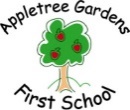       Pupil Premium Strategy Statement: Appletree Gardens First School 20-21Appletree Gardens ‘Pupil Premium Strategy Statement’ is guided by publications from DfE, John Dunford’s ‘10 points for PP Funding’, the Sutton Trust Social Mobility Report 2017 and published updates and the EEF ‘Toolkit for Teaching and Learning’ and the reviewed Ofsted Sechdule, September 2019.This year the EEF recommendations Post Covid have led the changes to be implemented across shool.. Our families make up a very diverse community- socially, economically and culturally- with children from each IMD decile group. 63% of our children are from households in the IMD range 1 to 5 (Jan19). Average class size is 27 -slightly higher number of boys than girls. Larger than average primary. Pupil Premium- 28.07%; FSM- 13.8%; BME-13%; SEND-16% ; LAC-0.3%. There is an increased focus on improving outcomes for disadvantaged groups across school with a stronger emphasis on narrowing gaps between all children and PP children. The % of FSM children is dependent on year group- Sept 2020  ; Rec- 31% (15)     Y1- 32.2% (19)       Y2-40%  (24)      Y3- 34.8% (16)      Y4- 42.6%  (26)Children with ‘post looked after arrangements’- 5 pupilsService Children -2Attendance –Half Term -1 to 4 18-19- 96.1% Whole school- absence = 3.9%  (no data for 19-20)        Disadvantaged- 4,5% (Nat Pri-5.4%).Summary informationSummary informationSummary informationSummary informationSummary informationSummary informationSchoolAppletree Gardens First SchoolAppletree Gardens First SchoolAppletree Gardens First SchoolAppletree Gardens First SchoolAppletree Gardens First SchoolAcademic Year2020-21Total PP budget£121,255 (full year)Total number of pupils (current) 327 (inc nur) No. of pupils eligible for PP FSM            Post LAC        ServiceR-Y4-  100             5                   3Current attainment Current attainment Current attainment Current attainment Current attainment Current attainment Key Outcomes Summer 2019Pupil eligible for PP fundingPupil eligible for PP fundingPupils not eligible for PP fundingPupils not eligible for PP fundingPupils not eligible for PP (national average) Achieving a Good Level of Development at the end of the EYFS – FSMNO DATA COLLECTED DUE TO CANCELLATION OF   PRIMARY SCHOOL DfE ASSESSMENTSNO DATA COLLECTED DUE TO CANCELLATION OF   PRIMARY SCHOOL DfE ASSESSMENTSNO DATA COLLECTED DUE TO CANCELLATION OF   PRIMARY SCHOOL DfE ASSESSMENTSNO DATA COLLECTED DUE TO CANCELLATION OF   PRIMARY SCHOOL DfE ASSESSMENTSNO DATA COLLECTED DUE TO CANCELLATION OF   PRIMARY SCHOOL DfE ASSESSMENTSAchieving at the expected standard in the Y1 phonics screenerNO DATA COLLECTED DUE TO CANCELLATION OF   PRIMARY SCHOOL DfE ASSESSMENTSNO DATA COLLECTED DUE TO CANCELLATION OF   PRIMARY SCHOOL DfE ASSESSMENTSNO DATA COLLECTED DUE TO CANCELLATION OF   PRIMARY SCHOOL DfE ASSESSMENTSNO DATA COLLECTED DUE TO CANCELLATION OF   PRIMARY SCHOOL DfE ASSESSMENTSNO DATA COLLECTED DUE TO CANCELLATION OF   PRIMARY SCHOOL DfE ASSESSMENTSEnd of Key Stage 1EXP+GDSEXP+GDSEXP+Achieving expected standard or greater depth at the end of KS1: ReadingNO DATA COLLECTED DUE TO CANCELLATION OF   PRIMARY SCHOOL DfE ASSESSMENTSNO DATA COLLECTED DUE TO CANCELLATION OF   PRIMARY SCHOOL DfE ASSESSMENTSNO DATA COLLECTED DUE TO CANCELLATION OF   PRIMARY SCHOOL DfE ASSESSMENTSNO DATA COLLECTED DUE TO CANCELLATION OF   PRIMARY SCHOOL DfE ASSESSMENTSNO DATA COLLECTED DUE TO CANCELLATION OF   PRIMARY SCHOOL DfE ASSESSMENTSAchieving expected standard or greater depth at the end of KS1: WritingNO DATA COLLECTED DUE TO CANCELLATION OF   PRIMARY SCHOOL DfE ASSESSMENTSNO DATA COLLECTED DUE TO CANCELLATION OF   PRIMARY SCHOOL DfE ASSESSMENTSNO DATA COLLECTED DUE TO CANCELLATION OF   PRIMARY SCHOOL DfE ASSESSMENTSNO DATA COLLECTED DUE TO CANCELLATION OF   PRIMARY SCHOOL DfE ASSESSMENTSNO DATA COLLECTED DUE TO CANCELLATION OF   PRIMARY SCHOOL DfE ASSESSMENTSAchieving expected standard or greater depth at the end of KS1: MathsNO DATA COLLECTED DUE TO CANCELLATION OF   PRIMARY SCHOOL DfE ASSESSMENTSNO DATA COLLECTED DUE TO CANCELLATION OF   PRIMARY SCHOOL DfE ASSESSMENTSNO DATA COLLECTED DUE TO CANCELLATION OF   PRIMARY SCHOOL DfE ASSESSMENTSNO DATA COLLECTED DUE TO CANCELLATION OF   PRIMARY SCHOOL DfE ASSESSMENTSNO DATA COLLECTED DUE TO CANCELLATION OF   PRIMARY SCHOOL DfE ASSESSMENTSBarriers to future attainment (for pupils eligible for PP, including high ability)Barriers to future attainment (for pupils eligible for PP, including high ability)Barriers to future attainment (for pupils eligible for PP, including high ability)Barriers to future attainment (for pupils eligible for PP, including high ability) In-school barriers  In-school barriers  In-school barriers  In-school barriers Wide range of abilities of PP children across school and their diverse needs.- need for differentiation, targeted interventions and support.Wide range of abilities of PP children across school and their diverse needs.- need for differentiation, targeted interventions and support.% of pupil premium children have difficulties with literacy including speech, language and communication; some with identified special educational needs 18/50  (36%)   SEND pupils are PP  % of pupil premium children have difficulties with literacy including speech, language and communication; some with identified special educational needs 18/50  (36%)   SEND pupils are PP  C.C.Low pupil aspirations, self-esteem and resilience. PP children who require additional provision with personal welfare, behaviour and social skills to access learning. Low pupil aspirations, self-esteem and resilience. PP children who require additional provision with personal welfare, behaviour and social skills to access learning. External barriers External barriers External barriers External barriers D.D.Lack of parental engagement with school/education for some PP childrenLack of parental engagement with school/education for some PP childrenE.E.Attendance : DfE HT – 1 to 4, 18-19 .    Absence for ALL- 3.9%, Disadvantaged – 4.5%,  Non Disadvantaged – 3.7%Attendance : DfE HT – 1 to 4, 18-19 .    Absence for ALL- 3.9%, Disadvantaged – 4.5%,  Non Disadvantaged – 3.7%F.F.Social  barriers -  including lack of emotional and social skills; economic barriers including financial’ expenses- uniform, educational experiences such as trips, music lessons and participation in physical activities Social  barriers -  including lack of emotional and social skills; economic barriers including financial’ expenses- uniform, educational experiences such as trips, music lessons and participation in physical activities Desired outcomes Desired outcomes Desired outcomes Desired outcomes Desired outcomes and how they will be measuredDesired outcomes and how they will be measuredSuccess criteria To improve progress and attainment across school so that the proportion of PP (and other) children reaching age-related expectations or above increases. To improve progress and attainment across school so that the proportion of PP (and other) children reaching age-related expectations or above increases. The school’s tracking system will show attainment and progress for each child and the cohort as a whole over the year. Year-end outcomes will be comparable with those of other schools in Reception GLD, Year One (phonics screener) and Year Two (National, and the NTC September Data Pack). Improve reading outcomes for those disadvantaged pupils across school Improve reading outcomes for those disadvantaged pupils across school School Improvement Plan 20-21- READING priorityParent/carers informed of changes to Home School reading and approaches to speaking, reading and writing in school. Increase % of support from home – completing homework, supporting reading at home. etc. Improve PP pupils’ Personal Development social/emotional/mental development.Improve PP pupils’ Personal Development social/emotional/mental development.Improve PP pupils’ Personal Development social/emotional/mental development.All PP children social/emotional/mental needs identified and monitored over the year.A highly trained team of Senco and TA’s will to work effectively with pupils, parent/carers over the year to identify and support individual social and emotional needs. We will react to individual cases and support where needed. Improve and extend provision – whole school scheme ‘Jigsaw – Mindful approach to PSHE’. Introduction of Calm Time; Thrive Groups supported by trained staff. Counsellor employed for 1:1 supportAll PP children social/emotional/mental needs identified and monitored over the year.A highly trained team of Senco and TA’s will to work effectively with pupils, parent/carers over the year to identify and support individual social and emotional needs. We will react to individual cases and support where needed. Improve and extend provision – whole school scheme ‘Jigsaw – Mindful approach to PSHE’. Introduction of Calm Time; Thrive Groups supported by trained staff. Counsellor employed for 1:1 supportAll PP children social/emotional/mental needs identified and monitored over the year.A highly trained team of Senco and TA’s will to work effectively with pupils, parent/carers over the year to identify and support individual social and emotional needs. We will react to individual cases and support where needed. Improve and extend provision – whole school scheme ‘Jigsaw – Mindful approach to PSHE’. Introduction of Calm Time; Thrive Groups supported by trained staff. Counsellor employed for 1:1 supportAll PP children social/emotional/mental needs identified and monitored over the year.A highly trained team of Senco and TA’s will to work effectively with pupils, parent/carers over the year to identify and support individual social and emotional needs. We will react to individual cases and support where needed. Improve and extend provision – whole school scheme ‘Jigsaw – Mindful approach to PSHE’. Introduction of Calm Time; Thrive Groups supported by trained staff. Counsellor employed for 1:1 supportAll PP children social/emotional/mental needs identified and monitored over the year.A highly trained team of Senco and TA’s will to work effectively with pupils, parent/carers over the year to identify and support individual social and emotional needs. We will react to individual cases and support where needed. Improve and extend provision – whole school scheme ‘Jigsaw – Mindful approach to PSHE’. Introduction of Calm Time; Thrive Groups supported by trained staff. Counsellor employed for 1:1 supportAll PP children social/emotional/mental needs identified and monitored over the year.A highly trained team of Senco and TA’s will to work effectively with pupils, parent/carers over the year to identify and support individual social and emotional needs. We will react to individual cases and support where needed. Improve and extend provision – whole school scheme ‘Jigsaw – Mindful approach to PSHE’. Introduction of Calm Time; Thrive Groups supported by trained staff. Counsellor employed for 1:1 supportAll PP children social/emotional/mental needs identified and monitored over the year.A highly trained team of Senco and TA’s will to work effectively with pupils, parent/carers over the year to identify and support individual social and emotional needs. We will react to individual cases and support where needed. Improve and extend provision – whole school scheme ‘Jigsaw – Mindful approach to PSHE’. Introduction of Calm Time; Thrive Groups supported by trained staff. Counsellor employed for 1:1 supportAll PP children social/emotional/mental needs identified and monitored over the year.A highly trained team of Senco and TA’s will to work effectively with pupils, parent/carers over the year to identify and support individual social and emotional needs. We will react to individual cases and support where needed. Improve and extend provision – whole school scheme ‘Jigsaw – Mindful approach to PSHE’. Introduction of Calm Time; Thrive Groups supported by trained staff. Counsellor employed for 1:1 supportAll PP children social/emotional/mental needs identified and monitored over the year.A highly trained team of Senco and TA’s will to work effectively with pupils, parent/carers over the year to identify and support individual social and emotional needs. We will react to individual cases and support where needed. Improve and extend provision – whole school scheme ‘Jigsaw – Mindful approach to PSHE’. Introduction of Calm Time; Thrive Groups supported by trained staff. Counsellor employed for 1:1 supportMental Health and Wellbeing – Enrichment within and beyond the curriculum Physical including Outdoor Learning, Food and Healthy Eating.Mental Health and Wellbeing – Enrichment within and beyond the curriculum Physical including Outdoor Learning, Food and Healthy Eating.Mental Health and Wellbeing – Enrichment within and beyond the curriculum Physical including Outdoor Learning, Food and Healthy Eating.SIP priority- develop school grounds through OPAL. Increase opportunities for both ‘free and structured apparatus.  Develop creativity, imagination and stimulate pupils to increase learning.SIP priority- develop school grounds through OPAL. Increase opportunities for both ‘free and structured apparatus.  Develop creativity, imagination and stimulate pupils to increase learning.SIP priority- develop school grounds through OPAL. Increase opportunities for both ‘free and structured apparatus.  Develop creativity, imagination and stimulate pupils to increase learning.SIP priority- develop school grounds through OPAL. Increase opportunities for both ‘free and structured apparatus.  Develop creativity, imagination and stimulate pupils to increase learning.SIP priority- develop school grounds through OPAL. Increase opportunities for both ‘free and structured apparatus.  Develop creativity, imagination and stimulate pupils to increase learning.SIP priority- develop school grounds through OPAL. Increase opportunities for both ‘free and structured apparatus.  Develop creativity, imagination and stimulate pupils to increase learning.SIP priority- develop school grounds through OPAL. Increase opportunities for both ‘free and structured apparatus.  Develop creativity, imagination and stimulate pupils to increase learning.SIP priority- develop school grounds through OPAL. Increase opportunities for both ‘free and structured apparatus.  Develop creativity, imagination and stimulate pupils to increase learning.SIP priority- develop school grounds through OPAL. Increase opportunities for both ‘free and structured apparatus.  Develop creativity, imagination and stimulate pupils to increase learning.Planned expenditure Planned expenditure Planned expenditure Planned expenditure Planned expenditure Planned expenditure Planned expenditure Planned expenditure Planned expenditure Planned expenditure Planned expenditure Planned expenditure Planned expenditure Academic yearAcademic year2018-192018-192018-192018-192018-192018-192018-192018-192018-192018-192018-19The three headings below enable schools to demonstrate how they are using the pupil premium to improve classroom pedagogy, provide targeted support and support whole school strategies. The three headings below enable schools to demonstrate how they are using the pupil premium to improve classroom pedagogy, provide targeted support and support whole school strategies. The three headings below enable schools to demonstrate how they are using the pupil premium to improve classroom pedagogy, provide targeted support and support whole school strategies. The three headings below enable schools to demonstrate how they are using the pupil premium to improve classroom pedagogy, provide targeted support and support whole school strategies. The three headings below enable schools to demonstrate how they are using the pupil premium to improve classroom pedagogy, provide targeted support and support whole school strategies. The three headings below enable schools to demonstrate how they are using the pupil premium to improve classroom pedagogy, provide targeted support and support whole school strategies. The three headings below enable schools to demonstrate how they are using the pupil premium to improve classroom pedagogy, provide targeted support and support whole school strategies. The three headings below enable schools to demonstrate how they are using the pupil premium to improve classroom pedagogy, provide targeted support and support whole school strategies. The three headings below enable schools to demonstrate how they are using the pupil premium to improve classroom pedagogy, provide targeted support and support whole school strategies. The three headings below enable schools to demonstrate how they are using the pupil premium to improve classroom pedagogy, provide targeted support and support whole school strategies. The three headings below enable schools to demonstrate how they are using the pupil premium to improve classroom pedagogy, provide targeted support and support whole school strategies. The three headings below enable schools to demonstrate how they are using the pupil premium to improve classroom pedagogy, provide targeted support and support whole school strategies. The three headings below enable schools to demonstrate how they are using the pupil premium to improve classroom pedagogy, provide targeted support and support whole school strategies. Quality of teaching for all – NB This is only a small selection of our teaching & learning strategies funded from our main school budgetQuality of teaching for all – NB This is only a small selection of our teaching & learning strategies funded from our main school budgetQuality of teaching for all – NB This is only a small selection of our teaching & learning strategies funded from our main school budgetQuality of teaching for all – NB This is only a small selection of our teaching & learning strategies funded from our main school budgetQuality of teaching for all – NB This is only a small selection of our teaching & learning strategies funded from our main school budgetQuality of teaching for all – NB This is only a small selection of our teaching & learning strategies funded from our main school budgetQuality of teaching for all – NB This is only a small selection of our teaching & learning strategies funded from our main school budgetQuality of teaching for all – NB This is only a small selection of our teaching & learning strategies funded from our main school budgetQuality of teaching for all – NB This is only a small selection of our teaching & learning strategies funded from our main school budgetQuality of teaching for all – NB This is only a small selection of our teaching & learning strategies funded from our main school budgetQuality of teaching for all – NB This is only a small selection of our teaching & learning strategies funded from our main school budgetQuality of teaching for all – NB This is only a small selection of our teaching & learning strategies funded from our main school budgetQuality of teaching for all – NB This is only a small selection of our teaching & learning strategies funded from our main school budgetStrategy ObjectiveStrategy ObjectiveSpecific Action / approachWhat is the evidence and rationale for this choice?What is the evidence and rationale for this choice?How will you ensure it is implemented well?How will you ensure it is implemented well?How will you ensure it is implemented well?Staff leadMonitoringMonitoringCostCostTo improve progress and attainment across school so that the proportion of PP (and other) children reaching age-related expectations or above increases.To improve progress and attainment across school so that the proportion of PP (and other) children reaching age-related expectations or above increases.2 teachers per year group Y1 to Y4 – for Literacy and Numeracy .In class support from L3 Teaching assistant each am, in each class.All PP children will benefit from additional adult support within for literacy and numeracy lessons.All PP children will benefit from additional adult support within for literacy and numeracy lessons.Progress and attainment of all PP children monitored through work scrutiny, PP meetings, discussion between staff, movement between classes/sets, discussion with parent/carers.Progress and attainment of all PP children monitored through work scrutiny, PP meetings, discussion between staff, movement between classes/sets, discussion with parent/carers.Progress and attainment of all PP children monitored through work scrutiny, PP meetings, discussion between staff, movement between classes/sets, discussion with parent/carers.HT Intervention LeadTA SENCOReview each PP child, each half term.Review each PP child, each half term.£70,000 per annum£70,000 per annumTo improve progress and attainment across school so that the proportion of PP (and other) children reaching age-related expectations or above increases.To improve progress and attainment across school so that the proportion of PP (and other) children reaching age-related expectations or above increases.3 additional part- time TA’s deployed to provide in class support and deliver appropriate interventions for children with EHCP plansWhole class teaching of PWP with additional TA support in class.Improved teaching of RWinc PhonicsWhole class teaching of PWP with additional TA support in class.Improved teaching of RWinc PhonicsAchievement and attainment will be monitored on a weekly basis during liaison time (FRI) -TA and TeacherTargets will be adjusted to support individuals.Achievement and attainment will be monitored on a weekly basis during liaison time (FRI) -TA and TeacherTargets will be adjusted to support individuals.Achievement and attainment will be monitored on a weekly basis during liaison time (FRI) -TA and TeacherTargets will be adjusted to support individuals.HT SMTLit Lead Intervention LeadWeekly discussions between TA and Class teacher Weekly discussions between TA and Class teacher 3 pt additional TA’s3 pt additional TA’sTo improve progress and attainment across school so that the proportion of PP (and other) children reaching age-related expectations or above increases.To improve progress and attainment across school so that the proportion of PP (and other) children reaching age-related expectations or above increases.Regular staff training on improving practise- particularly on feedback and self regulation.Specific training RWInc and Guided reading Strategies.Increase staff awareness of all PP children across each year group in each class/set.ALL pupils across school will benefit from teachers’ increased knowledge & skill.All PP children identified through plans and other discreet methods so able to access maximum teacher/TA support and input.ALL pupils across school will benefit from teachers’ increased knowledge & skill.All PP children identified through plans and other discreet methods so able to access maximum teacher/TA support and input.Monitoring and evaluation of impact – through teaching observations, planning & book scrutinies.Discussions with pupils, parents/carers & staff. Monitoring and evaluation of impact – through teaching observations, planning & book scrutinies.Discussions with pupils, parents/carers & staff. Monitoring and evaluation of impact – through teaching observations, planning & book scrutinies.Discussions with pupils, parents/carers & staff. HTSMTSENCOsOn an ongoing basis & following evaluation of data at the end of each half termOn an ongoing basis & following evaluation of data at the end of each half termStaff release time £2,000Specific Training packages£2,000.Staff release time £2,000Specific Training packages£2,000.Improve reading attainment and progress across school, narrowing the attainment between PP and Non PPImprove reading attainment and progress across school, narrowing the attainment between PP and Non PPRWinc Phonics taught daily in Rec, Y1 and Y2. Taught to Y3 and Y4 pupils who need support10 staff deployed to teach, assess and implement Daily Phonics teaching supported by Ofsted.Lowest 20% of pupils will benefit from a phonics based system of teaching of reading. Daily Phonics teaching supported by Ofsted.Lowest 20% of pupils will benefit from a phonics based system of teaching of reading. Staff training.- all staff receive LA training /revision of RWInc teaching of phonics Sept. Staff matched to groups size/ experience etc.Further training and support from English Lead during the year. Monitoring of progress across the year. Staff training.- all staff receive LA training /revision of RWInc teaching of phonics Sept. Staff matched to groups size/ experience etc.Further training and support from English Lead during the year. Monitoring of progress across the year. Staff training.- all staff receive LA training /revision of RWInc teaching of phonics Sept. Staff matched to groups size/ experience etc.Further training and support from English Lead during the year. Monitoring of progress across the year.   HTSMTLiteracy  Lead (JT)Class monitoringenvironmentClass monitoringenvironment£6,000Inc resources provision£6,000Inc resources provisionGood and outstanding first quality teaching. Every lesson will impact directly on PP.Good and outstanding first quality teaching. Every lesson will impact directly on PP.Improve and extend provision - ‘Jigsaw – Mindful approach to PSHE’.Additional Resilience Package purchased to support children post Covid.Friendship/ Nurture groups, individual counselling initiated on child need.Whole school CPD termly basis. Parent/carers informedEvidence from EEF that increased self esteem, improved mental health and building resilience can help improve a child’s Self Esteem emphasised across the curriculum.ie Careers Benchmarking.Evidence from EEF that increased self esteem, improved mental health and building resilience can help improve a child’s Self Esteem emphasised across the curriculum.ie Careers Benchmarking.All children assessed before and after SME intervention. Senco monitors delivery of intervention.Senco monitors data results.Groups of children changed half termly.All children assessed before and after SME intervention. Senco monitors delivery of intervention.Senco monitors data results.Groups of children changed half termly.All children assessed before and after SME intervention. Senco monitors delivery of intervention.Senco monitors data results.Groups of children changed half termly.SENCO-Intervention Lead HTAssessment of pupils SME needs.Discussion at PP meetings half termlyAssessment of pupils SME needs.Discussion at PP meetings half termlySENCo additional hours £4,0002x 0.5 sessions    from trained (Counsellor £4,000SENCo additional hours £4,0002x 0.5 sessions    from trained (Counsellor £4,000Improve PP pupils’ social/emotional/mental health and physical development.Improve PP pupils’ social/emotional/mental health and physical development.Adapt  the OPAL Primary Programme to meet Covid standards.Play equipment available or each bubble.Additional spend on Early Years outdoor play area to provide opportunities for development of Physical gross motor skills.Improved play opportunities contribute positively to children’s SEM and physical health.Improved play opportunities contribute positively to children’s SEM and physical health.Development Group working with OPAL consultant lead whole school change to outdoor play /area. To complete the Opal quality mark.Development Group working with OPAL consultant lead whole school change to outdoor play /area. To complete the Opal quality mark.Development Group working with OPAL consultant lead whole school change to outdoor play /area. To complete the Opal quality mark.OPAL consultantHTDevelopment Group. Staff training, Parent/Carer contribution.2 workshops and training across 1 2 workshops and training across 1 2 workshops and training across 1 £3,000 Resources £6,000Chosen action/approachWhat is the evidence and rationale for this choice?What is the evidence and rationale for this choice?How will you ensure it is implemented well?How will you ensure it is implemented well?How will you ensure it is implemented well?Staff leadWhen will you review implementation?When will you review implementation?When will you review implementation?Targeted supportTargeted supportTargeted supportTargeted supportTargeted supportTargeted supportTargeted supportTargeted supportTargeted supportTargeted supportTargeted supportTargeted supportTargeted supportOngoing & at half  termly meetings pupil progress meetingsAdditional TA support for pupils:- review through Performance ManagementDesired outcomeDesired outcomeAll children assessed on return to school post Covid Reading/ Phonics/number Tailored interventions to ensure targeted, focused and challenging input for PP pupils, based on their current needs & updated regularly..Close monitoring of progress of PP pupils Pupils benefiting from one to one or group work sessions from well-trained TA’s have attained well & made good progress in relation to their starting points. Class teachers & TAs will liaise regularly and share outcomes and programmes in regular staff meetings & on a daily basis. Use research-based interventions to impact on pupils’ knowledge and skills.Pupils benefiting from one to one or group work sessions from well-trained TA’s have attained well & made good progress in relation to their starting points. Class teachers & TAs will liaise regularly and share outcomes and programmes in regular staff meetings & on a daily basis. Use research-based interventions to impact on pupils’ knowledge and skills.Pupils benefiting from one to one or group work sessions from well-trained TA’s have attained well & made good progress in relation to their starting points. Class teachers & TAs will liaise regularly and share outcomes and programmes in regular staff meetings & on a daily basis. Use research-based interventions to impact on pupils’ knowledge and skills.Monitor interventions and levels of progress to ensure effectiveness of input. Members of staff work together to provide opportunities to share progress, problems, ideas, etc.Half-termly data scrutiny and Progress meetings.Intervention Co-ordinator (CC) with Sendco and DHTIntervention Co-ordinator (CC) with Sendco and DHTIntervention Co-ordinator (CC) with Sendco and DHTOngoing & at half  termly meetings pupil progress meetingsAdditional TA support for pupils:- review through Performance Management Each half termFull review of impact- end of academic year Ongoing & at half  termly meetings pupil progress meetingsAdditional TA support for pupils:- review through Performance Management Each half termFull review of impact- end of academic year Ongoing & at half  termly meetings pupil progress meetingsAdditional TA support for pupils:- review through Performance Management Each half termFull review of impact- end of academic year Early identification of potential and MA PP’s.MA PPs provided with targeted  support and opportunities to challenge and raise expectations Smaller % of PP children reach Greater Depth and/or S+ levels in Target Tracker for writingSmaller % of PP children reach Greater Depth and/or S+ levels in Target Tracker for writingSmaller % of PP children reach Greater Depth and/or S+ levels in Target Tracker for writingMonitor interventions and levels of progress to ensure effectiveness of input. Members of staff work together to provide opportunities to share progress, problems, ideas, etc.Half-termly data scrutiny and Progress meetings.MA Lead teacher and DHTMA Lead teacher and DHTMA Lead teacher and DHTOngoing & at half  termly meetings pupil progress meetingsAdditional TA support for pupils:- review through Performance ManagementEach half termFull review of impact- end of academic year Ongoing & at half  termly meetings pupil progress meetingsAdditional TA support for pupils:- review through Performance ManagementEach half termFull review of impact- end of academic year Ongoing & at half  termly meetings pupil progress meetingsAdditional TA support for pupils:- review through Performance ManagementEach half termFull review of impact- end of academic year Continue to support curriculum enrichment programmes for PP children.Continue to support curriculum enrichment programmes for PP children.On a needs basisProvide free Breakfast and after school .Provide after school activities Provide music lessons support with payment.Supplement all PP children in annual Y4 residential. (Covid permitting)Offer a programme of ed visits throughout the school yearResearch shows that a settled start to the school day supports learningClubs allow children tom develop social skills with peers.Additional cost for tuition can support PP children and develop skill and talent/creativity.Research shows that a settled start to the school day supports learningClubs allow children tom develop social skills with peers.Additional cost for tuition can support PP children and develop skill and talent/creativity.Research shows that a settled start to the school day supports learningClubs allow children tom develop social skills with peers.Additional cost for tuition can support PP children and develop skill and talent/creativity.Tracking individual during and at the end of the school year.SLTOutside Agencies.SLTOutside Agencies.SLTOutside Agencies.Approx. £2000 per annum.Approx. £2000 per annum.Approx. £2000 per annum.Review of expenditure Review of expenditure Review of expenditure Review of expenditure Review of expenditure Academic YearAcademic Year2019-2020 allocation (full academic year)  2019-2020 allocation (full academic year)  2019-2020 allocation (full academic year)  Quality of teaching for allQuality of teaching for allQuality of teaching for allQuality of teaching for allQuality of teaching for allDesired outcomeChosen action/approachEstimated impact: Did you meet the success criteria? Include impact on pupils not eligible for PP, if appropriate.Lessons learned (and whether you will continue with this approach)CostNO DATA COLLECTED DUE TO CANCELLATION OF   PRIMARY SCHOOL DfE ASSESSMENTS